ELECTRICAL FACILITIES RENTAL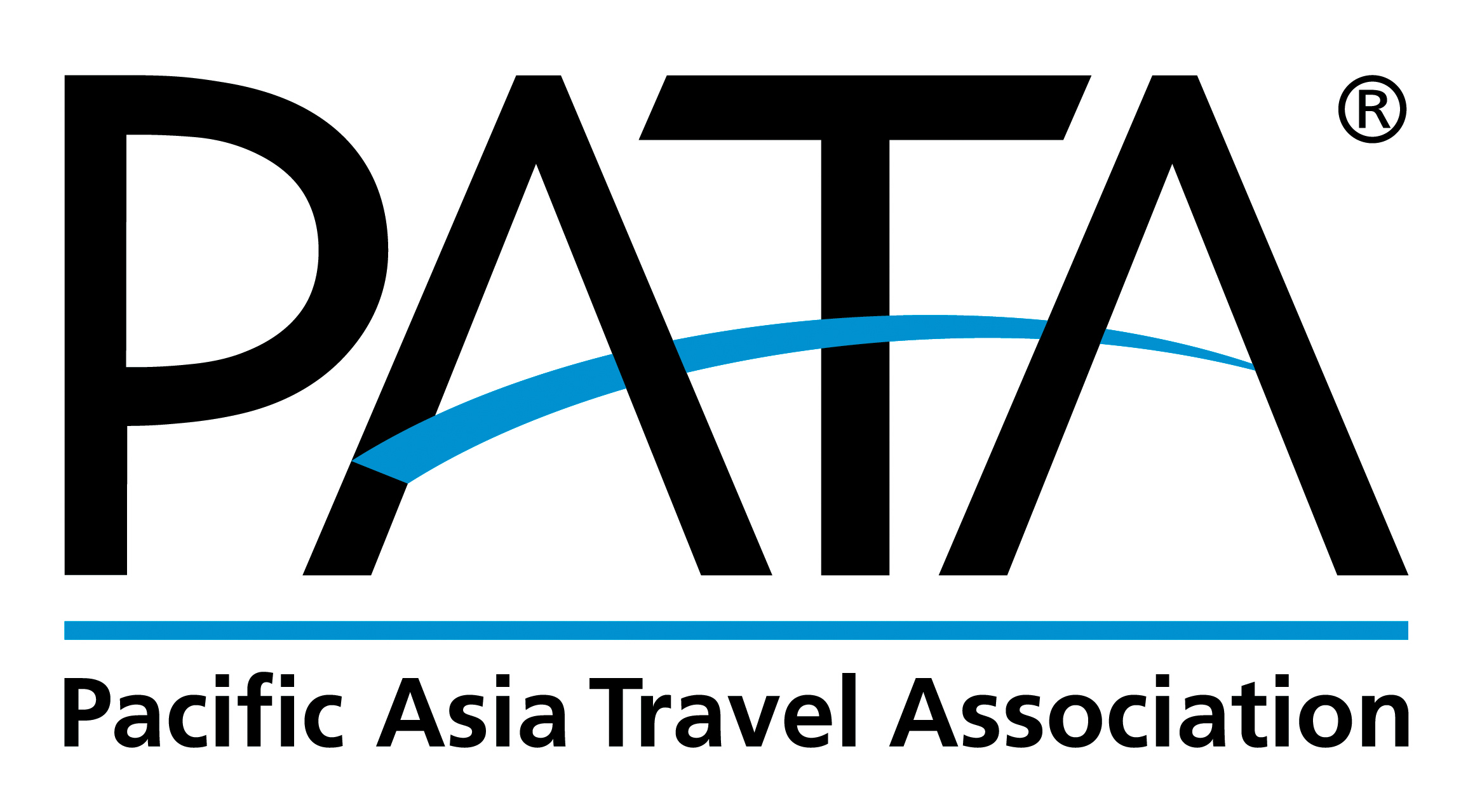 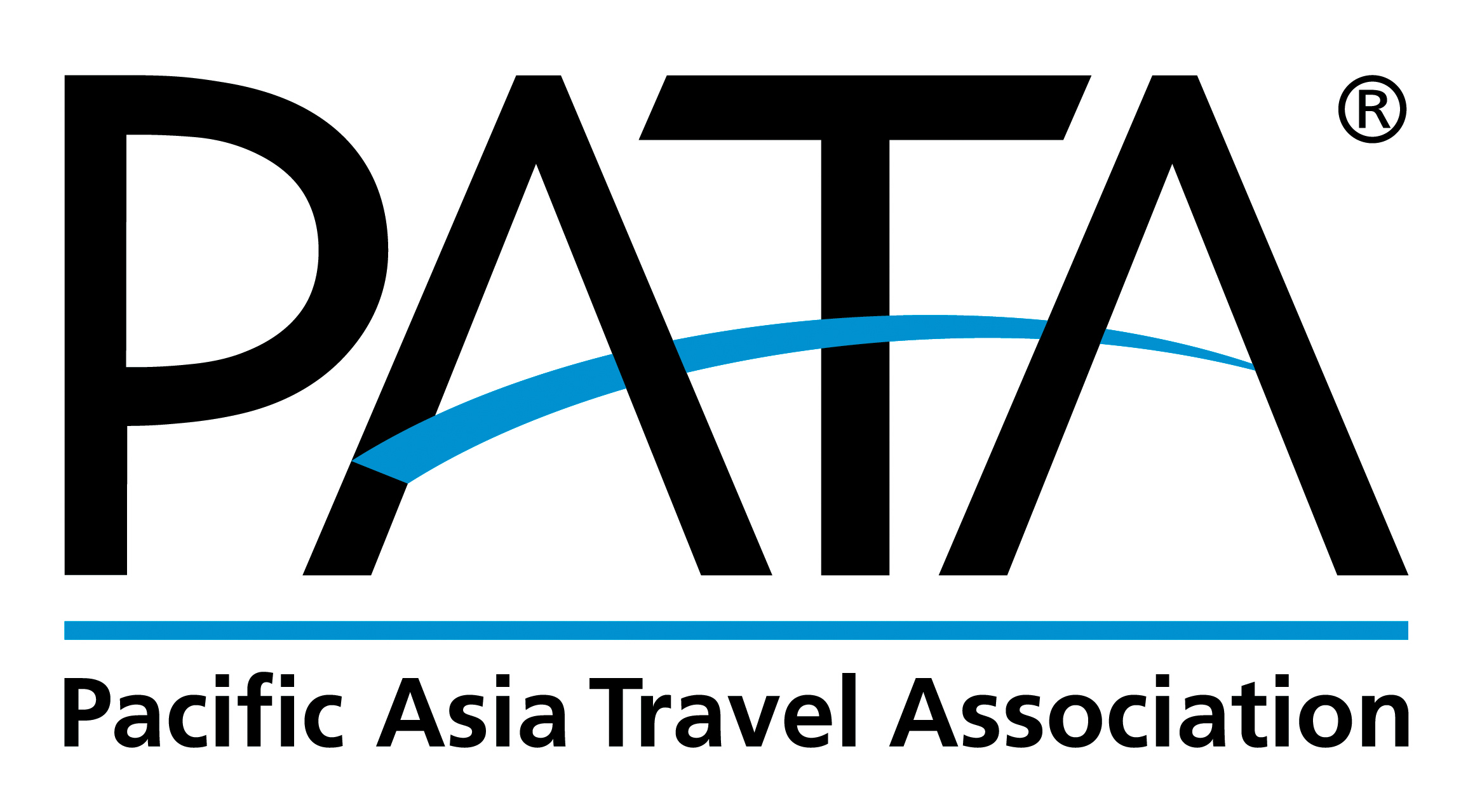 PATA Travel Mart 2019September 18-20, Nur-Sultan, KazakhstanDEADLINE:  August 25, 2019Return Form to: ITE Group Plc.8th-floor Zharokov str. 42 05005 Almaty KazakhstanContact: +7 727 2583449Fax: +7 727 2583434Email: denis.pivovarov@iteca.kz Food & BeveragesThis form must be completed and returned by every exhibitor (if needed).Company Name: _______________________________________________ Country: _________________________Booth No.: _________  Contact Person:______________________________ Email: ____________________________Tel: ______________________  Website: _________________________________   Date: _______________________If you wish to have catering service, please send this Form, for quotation by the Official Shell Scheme contractor ITE Group Plc. and tick the box below:Please send us a quotation based on our requirementsPLEASE NOTE:To confirm the food & beverages, please ensure to make the full amount payment (USD or KZT) prior to the event. Payment should be in favor of: ITE Group Plc. The payment can be made in both currencies, KZT or USD, below the bank details:Please ensure to place your order within the deadline August 25 or before September 03, 2019. Any later order or order on-site will have a different price or might not be accepted.Exhibitor must indicate their Stall Number, dates of catering and amount to ITE Group Plc. while placing an order, for proper preparation.CURRENCYKZTUSDACCOUNT NAMEITECA LLPITECA LLPBANKJSC Citibank KazakhstanCitibank New YorkACCOUNT NUMBERKZ1883201T0250001029KZ7983201D0250001006SWIFT CODECITIKZKACITIKZKA